2024 District 14 Annual General MeetingHosted byDistrict 14 and its societiesHOTEL ACCOMMODATIONS Phyllis Garton  has secured a bank of 12 rooms at the –Days Inn & Suites by Wyndham, 645 Sibley Drive, 807-622-2397Individuals are to book their own rooms.  A credit card is required to hold the room.  A refundable $50 deposit is held on your credit card at check-in until check-out (for incidentals or damages)A room with 2 Queen beds is $189 a night for double occupancy.  OR$209 for King Suite with a sofa bed.The rooms are only held at this price until MAY 2nd, 2023 after this date there is a price increase and no guarantee of a room.  The prices go up for the summer rates.I a reservation is NOT cancelled by 4 pm the day of arrival, the guest will be charged for one night plus HST.When booking a room, the member must indicate they are booking underGARDENONTARIO DISTRICT 14.NOTE:  Tim Hortons and Montana’s are on the same lot as the hotel.Other Hotels in the area you may wish to call:Towne Place & Suites by Marriott, 550 Harbour Expressway, 807-346-9000Holiday Inn Express & Suites, 1041 Carrick Streetv807-346-0220RESTAURANTS NEARBY:The Key Steakhouse, Caribou Restaurant Wine Bar, Applebee’s Grill & Bar,Daytona’s Kitchen, Mango’s Grill, Boston Pizza, Bonobo’s Foods.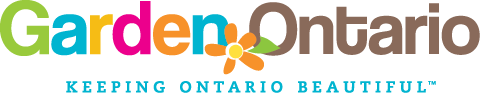 